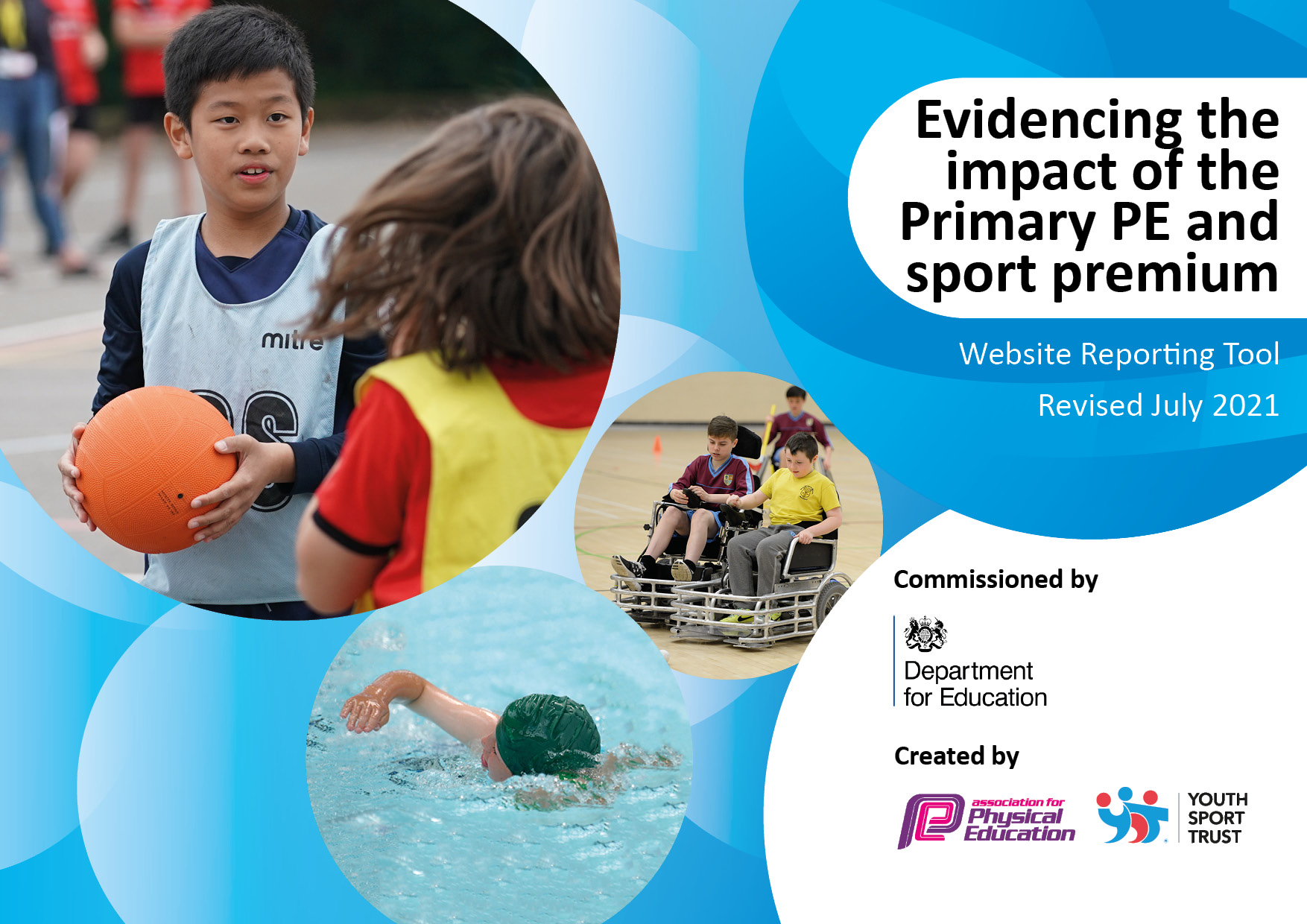 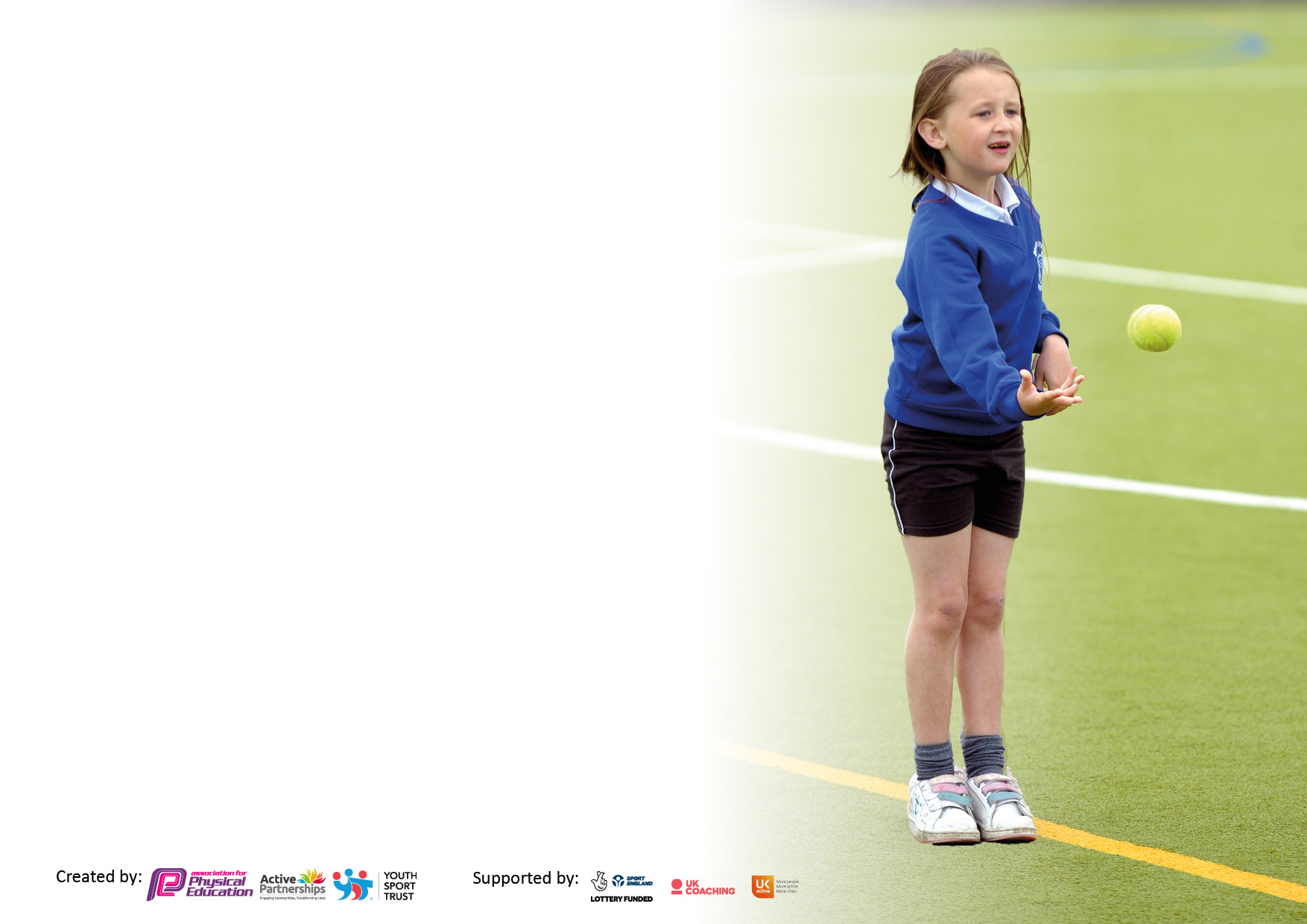 It is important that your grant is used effectively and based on school need. The Education Inspection Framework makes clear there will be a focus on ‘whether leaders and those responsible for governors all understand their respective roles and perform these in a way that enhances the effectiveness of the school’.Under the Quality of Education Ofsted inspectors consider:Intent - Curriculum design, coverage and appropriatenessImplementation - Curriculum delivery, Teaching (pedagogy) and AssessmentImpact - Attainment and progressTo assist schools with common transferable language this template has been developed to utilise the same three headings which should make your plans easily transferable between working documents.Schools     must     use     the      funding      to      make      additional      and      sustainable      improvements to    the    quality    of    Physical    Education,    School     Sport     and     Physical     Activity     (PESSPA) they offer. This means that you should use the Primary PE and sport premium to:Develop or add to the PESSPA activities that your school already offerBuild capacity and capability within the school to ensure that improvements made now will benefit pupils joining the school in future yearsThe Primary PE and sport premium should not be used to fund capital spend projects; the school’s budget should fund these.Pleasevisitgov.ukfortherevisedDfEguidanceincludingthe5keyindicatorsacrosswhichschoolsshoulddemonstrate animprovement.Thisdocumentwillhelpyoutoreviewyourprovisionandtoreportyourspend.DfEencouragesschools to use this template as an effective way of meeting the reporting requirements of the Primary PE and sport premium.We recommend you start by reflecting on the impact of current provision and reviewing the previous spend.Schools are required to publish details of how they spend this funding, including any under-spend from 2019/2020, as well as on the impact it has on pupils’ PE and sport participation and attainment. All funding must be spent by 31st July 2022.We recommend regularly updating the table and publishing it on your website throughout the year. This evidences your ongoing self-evaluation of how you are using the funding to secure maximum, sustainable impact. Final copy must be posted on your website by the end of the academic year and no later than the 31st July 2021. To see an example of how to complete the table please click HERE.Created by:	Supported by: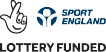 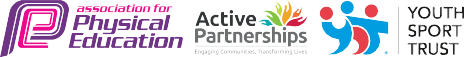 Total amount allocated for 2021/22£16,832.45How much (if any) do you intend to carry over from this total fund into 2022/23?£Total amount allocated for 2022/23£17,690Total amount of funding for 2022/23. To be spent and reported on by 31st July 2023.£17,690Meeting national curriculum requirements for swimming and water safety.N.B. Complete this section to your best ability. For example you might have practised safe self-rescue techniques on dry land which you can then transfer to the pool when school swimming restarts.Due to exceptional circumstances priority should be given to ensuring that pupils can perform safe self rescue even if they do not fully meet the first two requirements of the NC programme of studyWhat percentage of your current Year 6 cohort swim competently, confidently and proficiently over a distance of at least 25 metres?N.B. Even though your pupils may swim in another year please report on their attainment on leaving primary school at the end of the summer term 2021.Please see note above93%What percentage of your current Year 6 cohort use a range of strokes effectively [for example, front crawl, backstroke and breaststroke]?Please see note above74%What percentage of your current Year 6 cohort perform safe self-rescue in different water-based situations?93%Schools can choose to use the Primary PE and sport premium to provide additional provision for swimming but this must be for activity over and above the national curriculum requirements. Have you used it in this way?YesAcademic Year: 2022/23Total fund allocated: 17,690Date Updated:Date Updated:Key indicator 1: The engagement of all pupils in regular physical activity – Chief Medical Officers guidelines recommend that primary school pupils undertake at least 30 minutes of physical activity a day in schoolKey indicator 1: The engagement of all pupils in regular physical activity – Chief Medical Officers guidelines recommend that primary school pupils undertake at least 30 minutes of physical activity a day in schoolKey indicator 1: The engagement of all pupils in regular physical activity – Chief Medical Officers guidelines recommend that primary school pupils undertake at least 30 minutes of physical activity a day in schoolKey indicator 1: The engagement of all pupils in regular physical activity – Chief Medical Officers guidelines recommend that primary school pupils undertake at least 30 minutes of physical activity a day in schoolPercentage of total allocation:Key indicator 1: The engagement of all pupils in regular physical activity – Chief Medical Officers guidelines recommend that primary school pupils undertake at least 30 minutes of physical activity a day in schoolKey indicator 1: The engagement of all pupils in regular physical activity – Chief Medical Officers guidelines recommend that primary school pupils undertake at least 30 minutes of physical activity a day in schoolKey indicator 1: The engagement of all pupils in regular physical activity – Chief Medical Officers guidelines recommend that primary school pupils undertake at least 30 minutes of physical activity a day in schoolKey indicator 1: The engagement of all pupils in regular physical activity – Chief Medical Officers guidelines recommend that primary school pupils undertake at least 30 minutes of physical activity a day in school22%Spent 22%IntentImplementationImplementationImpactYour school focus should be clear what you want the pupils to know and be able to do and aboutwhat they need to learn and toconsolidate through practice:Make sure your actions to achieve are linked to your intentions:Funding allocated:Evidence of impact: what do pupils now know and what can they now do? What has changed?:Sustainability and suggested next steps:To ensure that all pupils remain active during playtimes. Ensure extra swimming takes place to ensure all Year 5 and Year 6 pupils reach ARE. Golden Mile Purchase additional Gazebo’s for supporting PE/Sports during summer monthsAlternative play/sports equipment purchased to ensure engagement for lunch club.Age appropriate equipment for year groups in the playground.Extra swimming sessions to be provided for those Year 6 pupils identified as not at ARE. To allow children to start their day in an active way – walk, jog or run for 10mins on designated route. Introduce class trophy and Golden Mile Superstar Medals.Allow children to have some sub protection during sports events, PE and lunch times£1956.90£650£630£660Total - £3896.90Spent - £3896.90Pupils will have new opportunities to remain active with new games and equipment. EYFS and Year 1 children develop balance, agility, strength and flexibility skills when using new equipment during free play.Most Year 6 pupils will meet the expected swimming standard. Children are running more laps than the previous year at this stage. Children have access to sports and physical activity all year round with appropriate protection from the weatherPlay ground game markings to be installed to further encourage physical participation.Challenges against other schools.Key indicator 2: The profile of PESSPA being raised across the school as a tool for whole school improvementKey indicator 2: The profile of PESSPA being raised across the school as a tool for whole school improvementKey indicator 2: The profile of PESSPA being raised across the school as a tool for whole school improvementKey indicator 2: The profile of PESSPA being raised across the school as a tool for whole school improvementPercentage of total allocation:Key indicator 2: The profile of PESSPA being raised across the school as a tool for whole school improvementKey indicator 2: The profile of PESSPA being raised across the school as a tool for whole school improvementKey indicator 2: The profile of PESSPA being raised across the school as a tool for whole school improvementKey indicator 2: The profile of PESSPA being raised across the school as a tool for whole school improvement 1%IntentImplementationImplementationImpactYour school focus should be clear what you want the pupils to know and be able to do and aboutwhat they need to learn and toconsolidate through practice:Make sure your actions to achieve are linked to your intentions:Funding allocated:Evidence of impact: what do pupils now know and what can they now do? What has changed?:Sustainability and suggested next steps:All staff to continue to emphasise the need to stay active to all pupils. Decorating PE hall to make it feel like a sporting venue.Teachers model the importance of staying active by participating in PE sessions with their class. Purchase wall transfers of different sports. ££161.40Total - £161.40Spent – £161.40Pupils have been provided with effective modelling of new skills and as a result have mastered these with confidence. Children are excited to see the decorations and talk about the physical activity shown. Provide opportunities for parents to participate in a PE workshop with their child. Provide more EYFS specific opportunities.Provide opportunities for all pupils to take part in a healthy and active life day Key indicator 3: Increased confidence, knowledge and skills of all staff in teaching PE and sportKey indicator 3: Increased confidence, knowledge and skills of all staff in teaching PE and sportKey indicator 3: Increased confidence, knowledge and skills of all staff in teaching PE and sportKey indicator 3: Increased confidence, knowledge and skills of all staff in teaching PE and sportPercentage of total allocation:Key indicator 3: Increased confidence, knowledge and skills of all staff in teaching PE and sportKey indicator 3: Increased confidence, knowledge and skills of all staff in teaching PE and sportKey indicator 3: Increased confidence, knowledge and skills of all staff in teaching PE and sportKey indicator 3: Increased confidence, knowledge and skills of all staff in teaching PE and sport16%IntentImplementationImplementationImpactYour school focus should be clearMake sure your actions toFundingEvidence of impact: what doSustainability and suggestedwhat you want the pupils to knowachieve are linked to yourallocated:pupils now know and whatnext steps:and be able to do and aboutintentions:can they now do? What haswhat they need to learn and tochanged?:consolidate through practice:Cluster PE Lead (PS) to support teachers who may require further CPD.Teachers and TA’S are supported in developing new and different practices so that pupils are supported and challenged in line with their age and stage. Purchase new scheme of workCluster PE Lead (PS) to plan and team teach with staff members identified from audit. PE Leader observes, to ensure PE lessons are delivered to a high quality using the agreed scheme.  5 days release££1250£1650Total - £2900Spent £2900Teachers will feel more confident to deliver new and different physical games/activities.Staff are delivering quality lessons Planning now shows progression and emcompasses YR-Y6Purchase new PE scheme that encompasses EYFS and has assessment tracking - COMPLETEDKey indicator 4: Broader experience of a range of sports and activities offered to all pupilsKey indicator 4: Broader experience of a range of sports and activities offered to all pupilsKey indicator 4: Broader experience of a range of sports and activities offered to all pupilsKey indicator 4: Broader experience of a range of sports and activities offered to all pupilsPercentage of total allocation:Key indicator 4: Broader experience of a range of sports and activities offered to all pupilsKey indicator 4: Broader experience of a range of sports and activities offered to all pupilsKey indicator 4: Broader experience of a range of sports and activities offered to all pupilsKey indicator 4: Broader experience of a range of sports and activities offered to all pupils46%IntentImplementationImplementationImpactYour school focus should be clearMake sure your actions toFundingEvidence of impact: what doSustainability and suggestedwhat you want the pupils to knowachieve are linked to yourallocated:pupils now know and whatnext steps:and be able to do and aboutintentions:can they now do? What haswhat they need to learn and tochanged?:consolidate through practice:Additional achievements:Balanceability bikes for EYFS and KS1. To ensure that all children can experience, practise and enjoy riding a bike. This will begin to ensure that those children have a love of exercise through biking.Bike ability for Year 6 cycling proficiency participation promoting road safety and developing bike handling skills. Provide cluster opportunities where pupils can participate in competitive and non-competitive sports and activities Provide a range of sporting opportunities for the children through a sports week. Updating EYFS provision to enhance physical activityBalance and pedal bikes, balance bike training, helmets and balance training materials.Children to take part in a week long course with training members.Pupils will all have opportunities to try a new sport/activity in a competitive or non-competitive event. Hire equipment and coaches for alternative sports not provided by the school.£610£1.50 ( per child)£37.50 (25 chn)£2000£5500Total – £8147.50Spent - £8927.50All EYFS and KS1 children to become confident and able to ride a bike, including stopping, turning and adjusting their balance over tricky terrain.Year 6 children will be safer cycling outside of school and know how to cycle on the road. Some pupils will have continued new sport beyond the school e.g. joined a specific sports club… New resources and further training will be required yearly as staff move around the school. Maintenance of the bikes will have to be budgeted for in the future.Road/track markings to be painted onto the playground to teach road/path etiquette.Climbing wall was an addition to this and a huge success. Rebook every year going forward.Key indicator 5: Increased participation in competitive sportKey indicator 5: Increased participation in competitive sportKey indicator 5: Increased participation in competitive sportKey indicator 5: Increased participation in competitive sportPercentage of total allocation:Key indicator 5: Increased participation in competitive sportKey indicator 5: Increased participation in competitive sportKey indicator 5: Increased participation in competitive sportKey indicator 5: Increased participation in competitive sport4%IntentImplementationImplementationImpactYour school focus should be clearMake sure your actions toFundingEvidence of impact: what doSustainability and suggestedwhat you want the pupils to knowachieve are linked to yourallocated:pupils now know and whatnext steps:and be able to do and aboutintentions:can they now do? What haswhat they need to learn and tochanged?:consolidate through practice:Provide all pupils with competitive sporting opportunities, whether within school or the local cluster North Wiltshire Cluster contribution to ensure entry to all events.Transport and staff release£200£500Total - £700Spent - £700Increased participation of the number of children taking part in sport since COVID-19. Events achieved success in include Netball, cross country and girls football.Continued release time for staff to ensure that all children experience the thrill of competition in a variety of events.Signed off bySigned off byHead Teacher:Andrew FarmerDate:25/7/23Subject Leader:Andrew LargeDate:25/7/23Governor:Stuart JamesDate:25/7/23